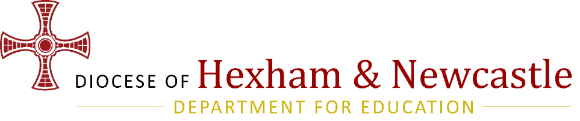 Person Specification – Head of Religious EducationHead of Religious EducationKEY – STAGE IDENTIFIEDKEY – STAGE IDENTIFIEDKEY – STAGE IDENTIFIEDKEY – STAGE IDENTIFIEDAApplication FormRReferencesIInterviewCCChecking CertificatesEssential CriteriaCriterion No.AttributeStage IdentifiedQualificationsE1E2Qualified teacher statusDegreeA/I/CCA/I/CCFaith CommitmentE3
E4E5
Must be a practising Catholic who can inspire and live the teachings of the faithThe passion to share faith with others in teachingEvidence of participation in faith life of the community A/I/R
A/I/RA/I/RPROFESSIONAL EXPERIENCEE6

E7
E8
E9
E10
E11E12E13
Qualified Teacher who has undertaken appropriate training and has the necessary knowledge to undertake the duties of the postThe ability to devise and teach appropriate courses throughout the schoolThe ability to develop strategies for supporting pupils’ individual needs in and beyond the classroomA commitment to pastoral care as a positive support to learningThe ability to establish successful relationships at all levels and can work as a member of a teamExcellent classroom practitionerA sound knowledge of RE programmes of studyA keen interest in the ongoing development in Religious EducationA

A /I
A /I
A /I
A, I/R
I/RA /IA /IProfessional DevelopmentE14E15E16
E17Has demonstrated a commitment to own developmentHas the potential for further developmentEvidence of potential to lead and manage an area of the RE curriculum and staffEvidence of leading/managing an initiativeA/I/RA/I/RA/I
A/ISTRATEGIC LEADERSHIPE18
E19E20
E21

E22E23
E24Ability to share a vision of our Catholic Secondary EducationSuccessful evidence of motivating staffEvidence of leading a development within RE department and the successful outcomeAbility to demonstrate analysis of data and ability to articulate how to monitor and evaluate RE curriculum and development plansEvidence of managing curriculum changesDemonstrate understanding of requirements of 
Catholic School InspectionDemonstrate knowledge of Safeguarding, Health and Safety and GDPRA/I
A/IA/I
A/I

A/IA/I
A/ITEACHING AND LEARNINGE25
E26
E27

E28

E29Proven track record of successful teaching and learning leading to positive improvementA secure understanding of the requirement of the Curriculum Directory for Religious EducationKnowledge or experience of a range of successful teaching and learning strategies to meet the need of studentsA secure understanding of assessment strategies and the use of assessment to inform next stage learning in all key stagesExperience of characteristics of effective learning environments and key elements of successful behaviour managementA/I
A/I
A/I

A/I

A/ILEADING AND MANAGING STAFFE30E31
Evidence of leading events in RE departmentDemonstrate understanding of the purpose of performance management and professional developmentA/I/RA/I/RAccountabilityE32
E33
E34
E35Ability to communicate effectively, orally and in writing to a range of audiencesEvidence of use of data for self-evaluation and improvement strategiesDemonstrate an awareness of managing underperformanceUnderstanding of the criteria of evaluation of Catholic schoolA/I
A/I
A/I
A/ISKILLS, QUALITIES and abilitiesE36E37
E38E39
E40E41Strong commitment to the mission of a Catholic schoolCommitment to their own spiritual formation and that of pupils and staffHigh expectation of pupils’ learning and attainmentStrong commitment to school improvement and raising achievement for allAbility to build and maintain good relationshipsAbility to remain enthusiastic when working under pressureA/IA/I
A/IA/I
A/IA/IApplication Form and Supporting StatementE42The form must be fully completed and legible. The supporting statement should be clear, concise (within the required word count) and related to the specific postAOTHERE43
E44An understanding of and an ability to contribute to the daily mission of the schoolThe capacity to contribute to the wider life of the schoolA/I
A/IDesirable CriteriaCriterion No.AttributeStage IdentifiedqualificationsD1Catholic Certificate in Religious StudiesA/I/CCprofessional experienceD2D3D4
D5Management experienceExperience of teaching RE in a Catholic schoolAbility to assess the strengths and weaknesses of RE programmes of studyCoordination and delivery of PHSE, SRE and CitizenshipA/I/RA/IA/I
A/Iprofessional developmentD6D7Recent in-service training in leadership and managementAbility to demonstrate an impact of CPD across the RE departmentA/IA/Iteaching and learningD8Experience of effective monitoring and evaluation of teaching and learning and feedbackA/Ileading and managing staffD9Understanding of finance and resource managementA/I/RaccountabilityD10Lead sessions to develop knowledge of staffA/I